NOMBRE COMPLETOBELEN DE JESUS ROSALES SILVA CARGO ACTUALAYUDANTE ADatos Institucionales 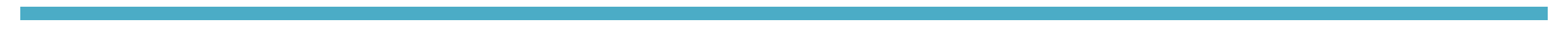 Nombre: RASTRO MUNUCIPAL DE ZAPOTLAN EL GRANDETeléfono: 3414120415Domicilio: CARRETERA CD. GUZMAN-EL FRESNITO KM 3.6Correo-e: Mayra.cortes@ciudadguzman.gob.mxDatos Académicos NIVEL: PREPARATORIAINSTITUCION EDUCATIVA: C.E.B. 5/5 CIUDAD GUZMAN JALISCO CON ESPECIALIDAD EN INICIACION HIGIENE Y SALUDESTATUS: FINALIZADOFECHA: 2001 AL 2004NIVEL: UNIVERSIDADINSTITUCION EDUCATIVA: CENTRO UNIVERSITARIO DEL SUR (CUSUR)ESTATUS: FINALIZADOFECHA: 2010 AL 2013Experiencia Laboral 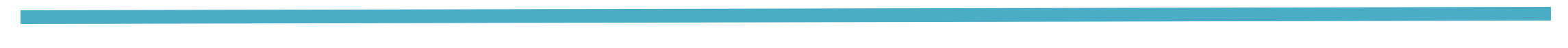 -SERVIDOR PUBLICO EN EL MUNICIPIO DE ZAPOTLAN EL GRANDE, JALISCO DESDE EL 16 DE FEBRERO DEL AÑO 2017. -TIEMPOS LIBRES Y FINES DE SEMANA; SERVICIO DE MESERO EN FINES DE SEMANA GRUPO DE MESERO PREMIER-SERVICIO DE CUIDADOS GENERALES DE ENFERMERIA-CUIDADO DE UN PACIENTE EN SU DOMICILIO-TRABAJO EN LAS JORNADAS DE VACUNACION IMSS-VOLUNTARIA EN CRUZ ROJA MEXICANA CIUDAD GUZMAN-SERVICIO SOCIAL CENTRO DE SALUD 1 CUIDAD GUZMAN Y HOSPITAL REGIONAL DE CUIDAD GUZMAN-EMPLAYADORA DE OFERTAS Y PROMOCIONES EN TIENDAS DE AUTOCERVICIO -ENCARGADA DE PAQUETERIA, ENVOLTURA DE REGALOS COPPEL-EMPLEDA EN TIENDA DE TELAS-EMPLEADA DOMESTICALogros destacados-CUIDADO DE PACIENTES EN GENERAL-HABILIDADEDES EN MANEJO DE CUCHILLO-CAPACIOTACION SANITARIA-APLICACIÓN DE VACUNAS-UCIN-CEGCursos y Diplomados-LIMPIEZA Y DESINFECCION-PRIMEROS AUXILIOS-TRABAJO EN EQUIPO-LIDERAZGO Y COMINICACION-CODIGO DE ETICA Y DECLARACION PATRIMONIAL-XVI JORNADAS ESTUDIANTILES DE ACTIALIZACION ENFERMERIA-VIII CONGRESO CIENCIA HUMANA EN EL CUIDADO DE ENFERMERIA 